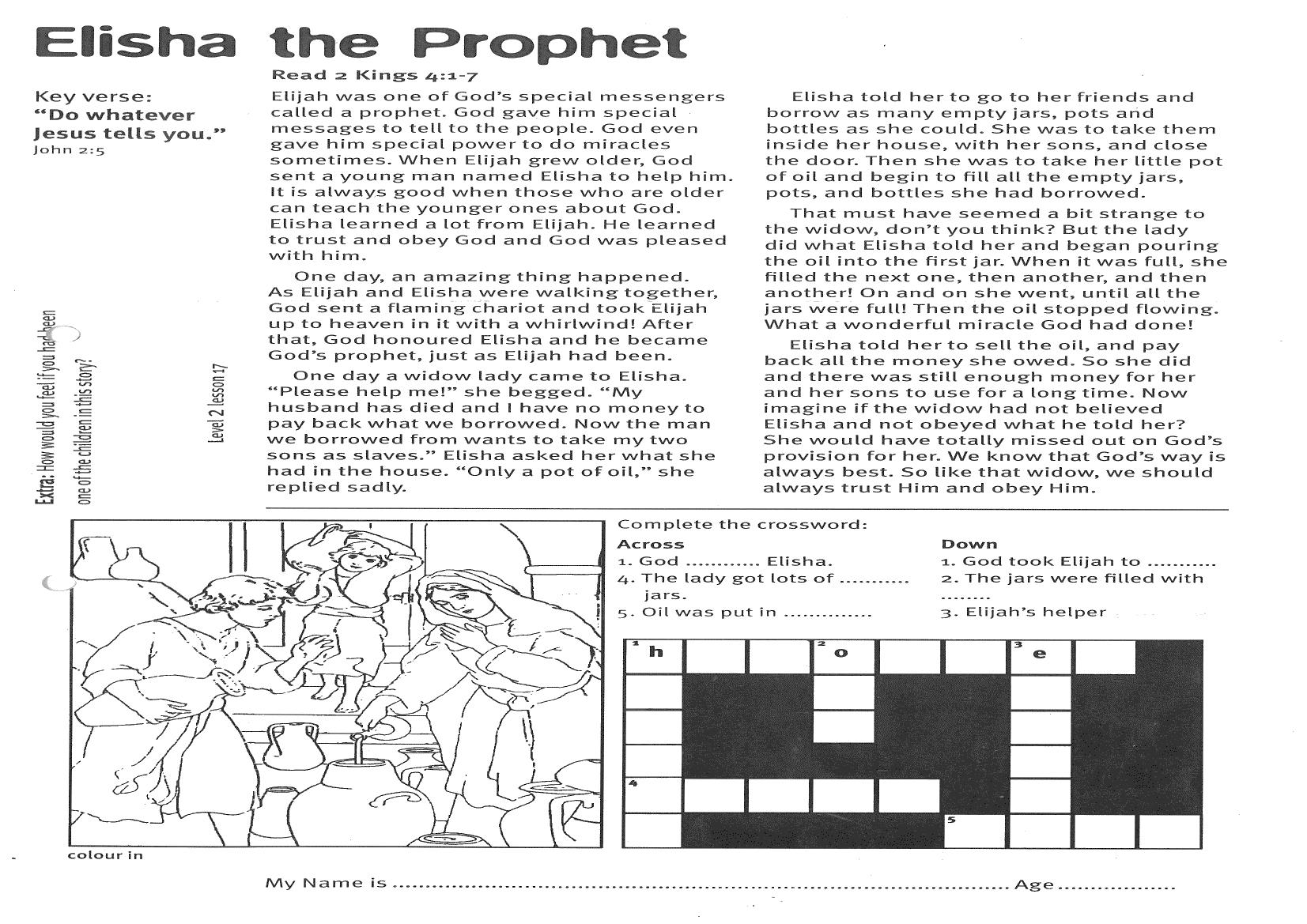 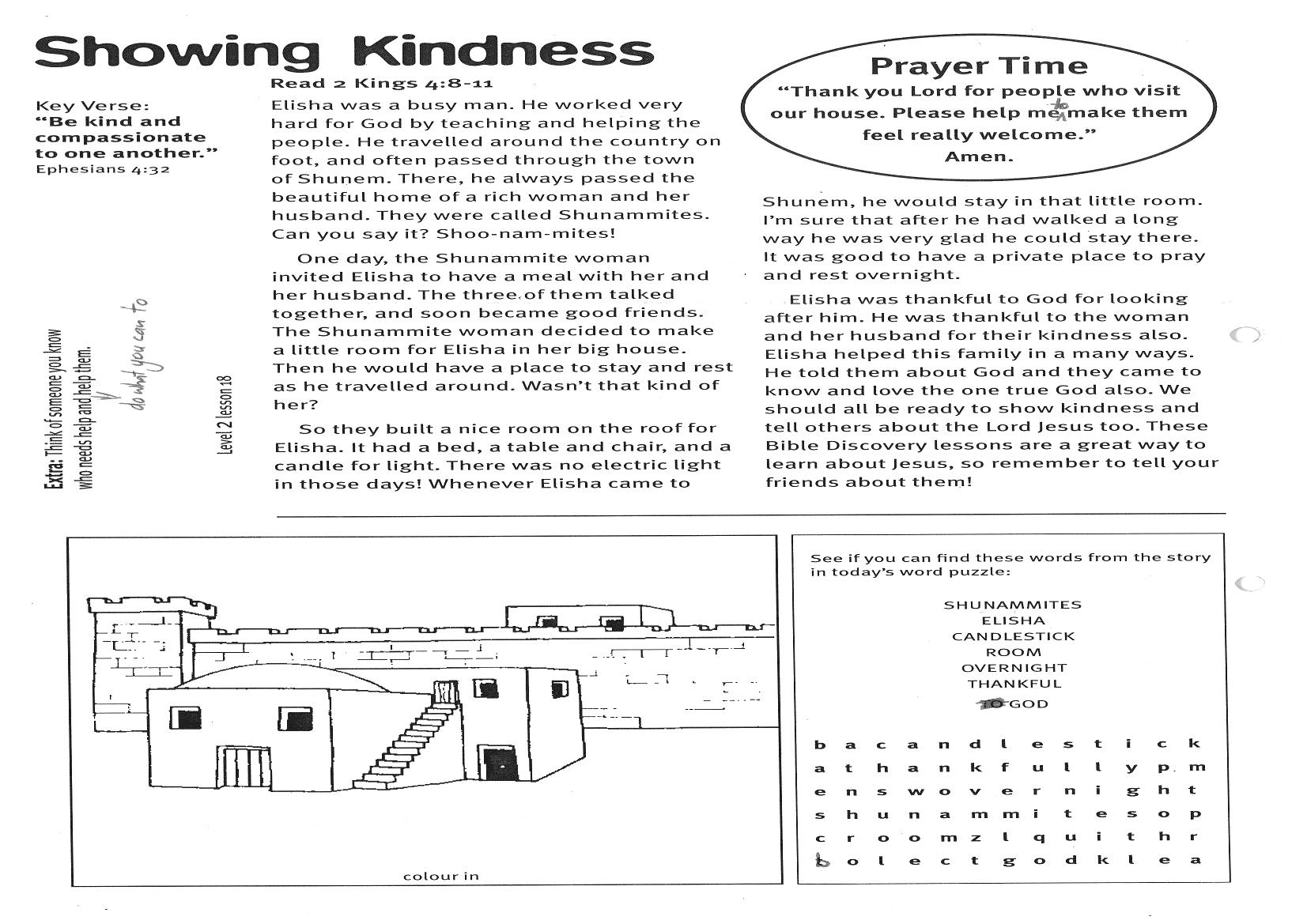 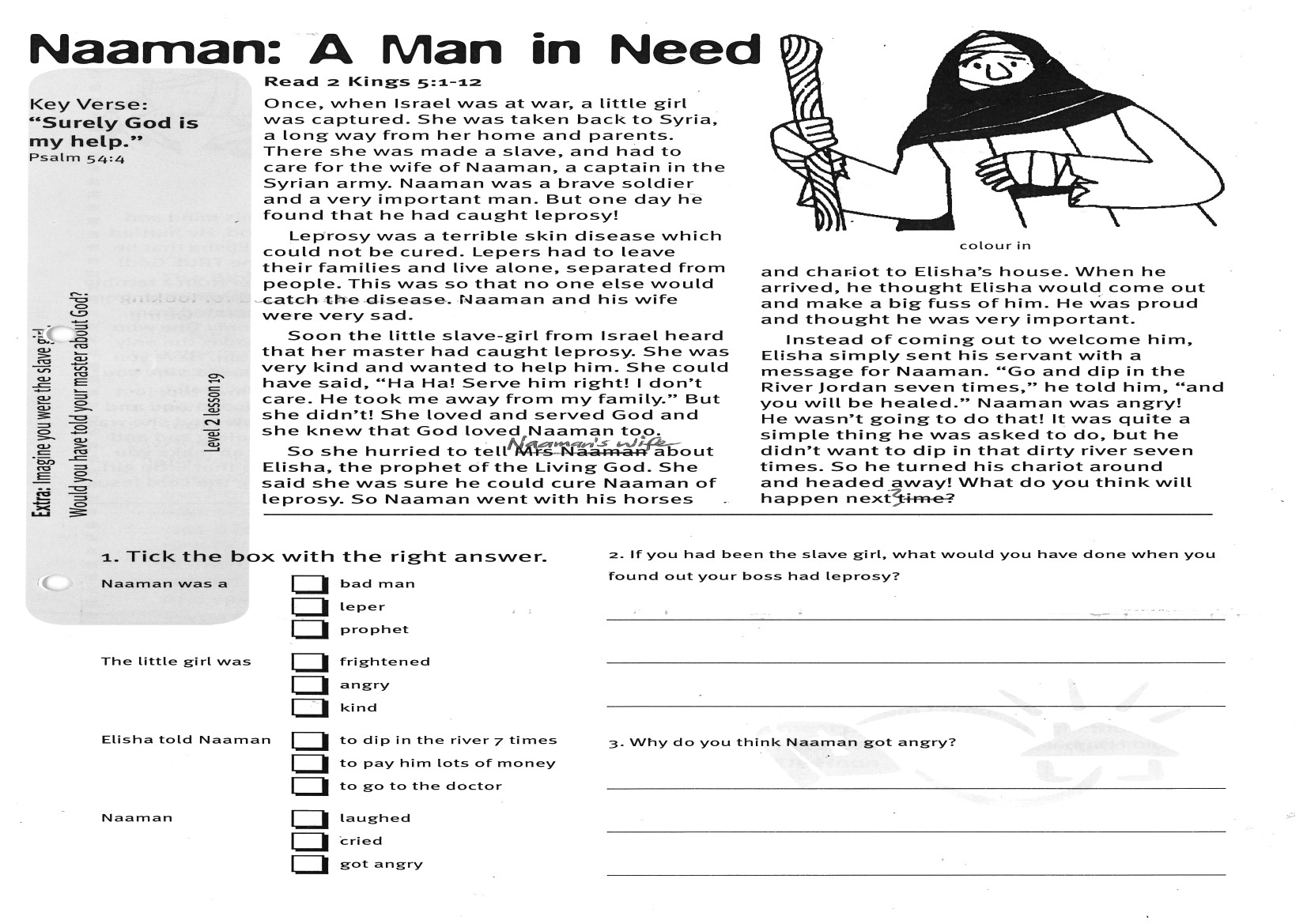 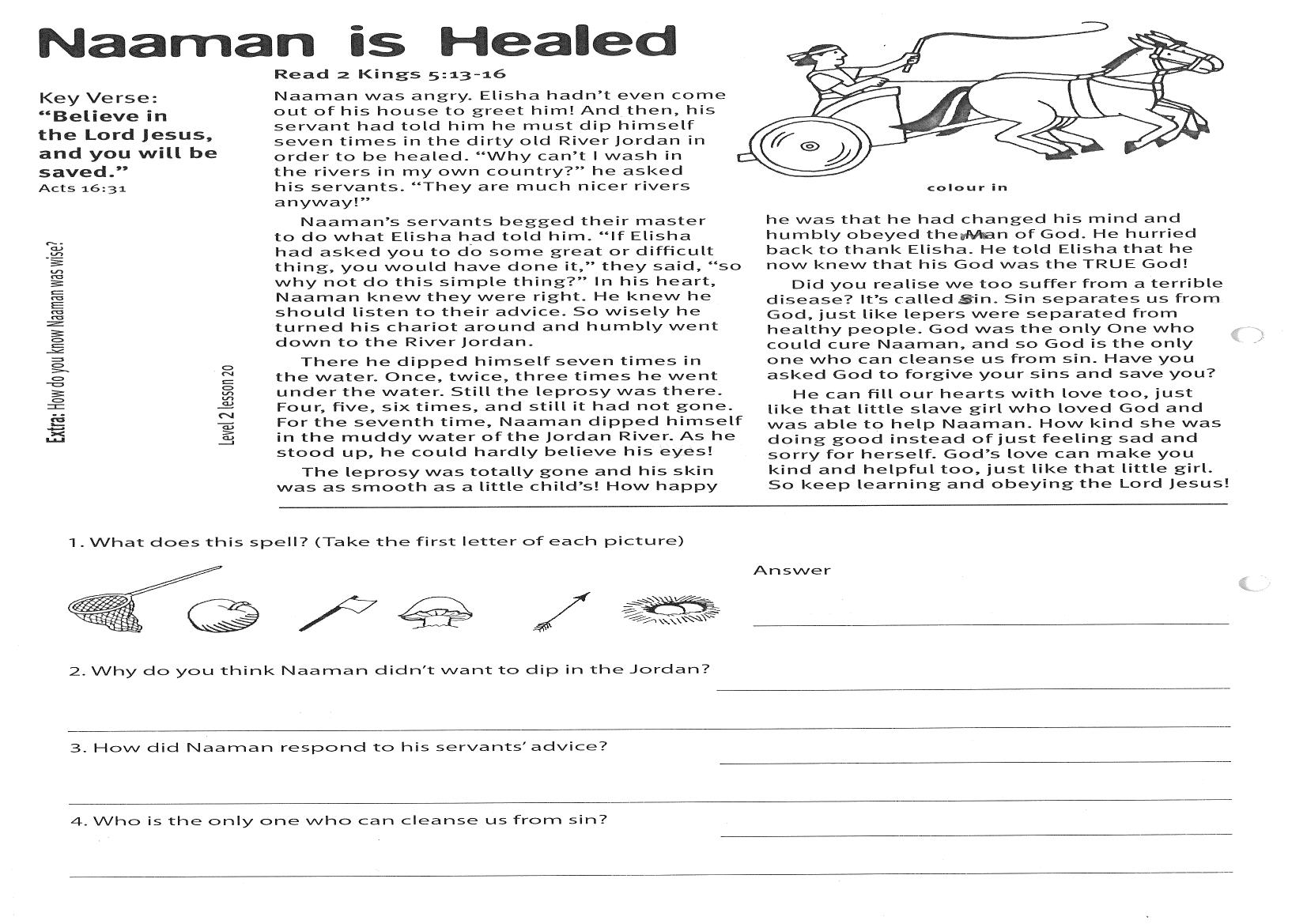 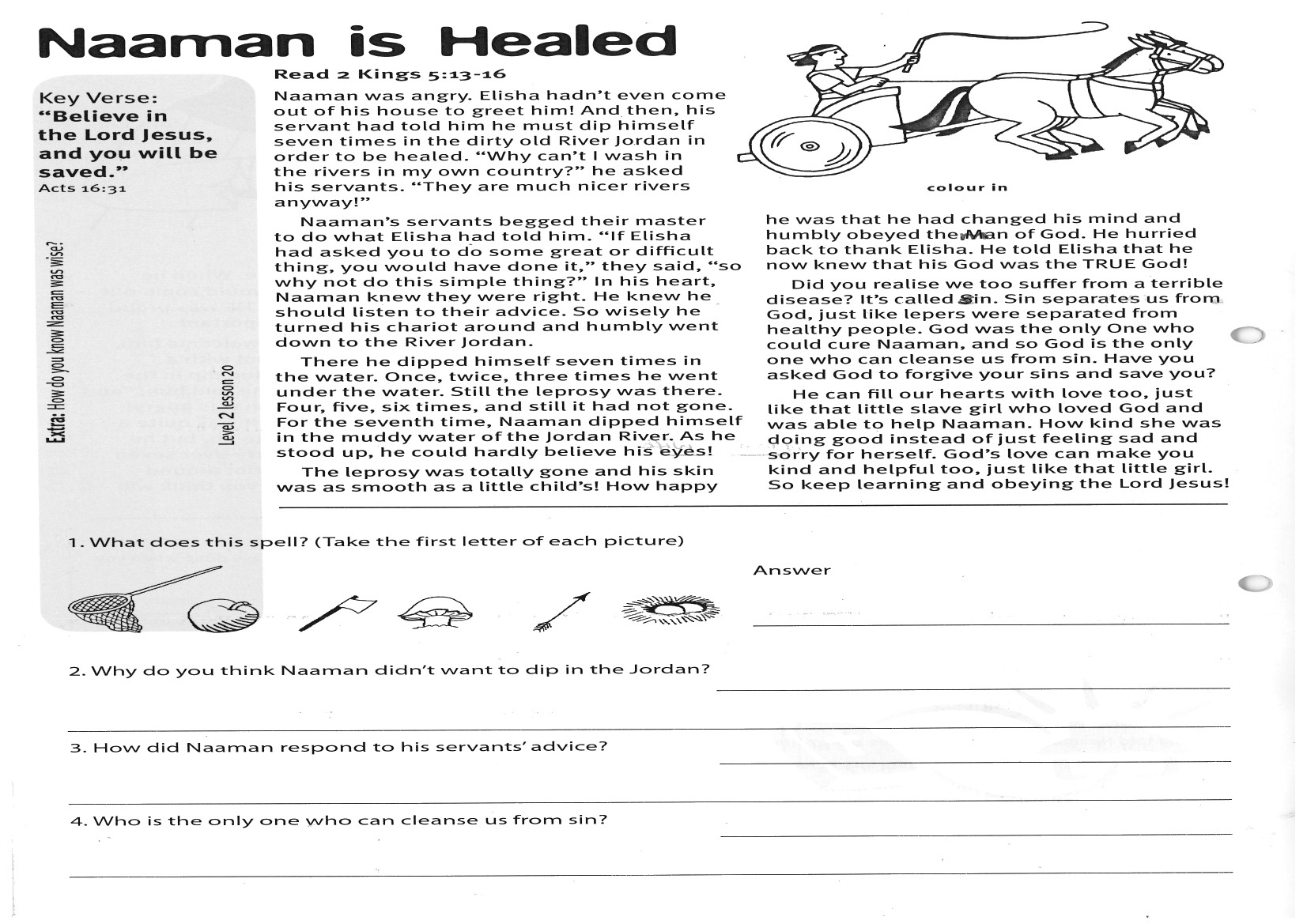 1h2
o3
e45bacandlestickathankfullypmenswovernightshunammitesopcroomzlquithrbolectgodklea